Mathology Grade 1 Correlation – Alberta 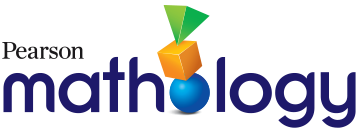 Patterning Cluster 3: Patterns in CyclesOrganizing Idea: Patterns: Awareness of patterns supports problem solving in various situations.Guiding Question: What can patterns communicate?Learning Outcome: Students examine pattern in cycles.Guiding Question: What can patterns communicate?Learning Outcome: Students examine pattern in cycles.Guiding Question: What can patterns communicate?Learning Outcome: Students examine pattern in cycles.Guiding Question: What can patterns communicate?Learning Outcome: Students examine pattern in cycles.Guiding Question: What can patterns communicate?Learning Outcome: Students examine pattern in cycles.KnowledgeUnderstandingSkills & ProceduresGrade 1 MathologyMathology Little BooksA cycle can express repetition of events or experiences.

Cycles includeseasonsday/nightlife cyclescalendarsThe same pattern can be represented with different elements.A pattern core is a sequence of one or more elements that repeats as a unit.A pattern that appears to repeat may not repeat in the same way forever.

A cycle is a repeating pattern that repeats in the same way forever.Recognize cycles encountered in daily routines and nature.Patterning Cluster 3: Patterns in Cycles9: Investigating CyclesA cycle can express repetition of events or experiences.

Cycles includeseasonsday/nightlife cyclescalendarsThe same pattern can be represented with different elements.A pattern core is a sequence of one or more elements that repeats as a unit.A pattern that appears to repeat may not repeat in the same way forever.

A cycle is a repeating pattern that repeats in the same way forever.Investigate cycles found in nature that inform First Nations, Métis, or Inuit practices.Patterning Cluster 3: Patterns in Cycles9: Investigating CyclesA cycle can express repetition of events or experiences.

Cycles includeseasonsday/nightlife cyclescalendarsThe same pattern can be represented with different elements.A pattern core is a sequence of one or more elements that repeats as a unit.A pattern that appears to repeat may not repeat in the same way forever.

A cycle is a repeating pattern that repeats in the same way forever.Identify the pattern core, up to four elements, in a cycle.Patterning Cluster 3: Patterns in Cycles10: Identifying and Describing Patterns in CyclesA cycle can express repetition of events or experiences.

Cycles includeseasonsday/nightlife cyclescalendarsThe same pattern can be represented with different elements.A pattern core is a sequence of one or more elements that repeats as a unit.A pattern that appears to repeat may not repeat in the same way forever.

A cycle is a repeating pattern that repeats in the same way forever.Identify a missing element in a repeating pattern or cycle.Patterning Cluster 3: Patterns in Cycles10: Identifying and Describing Patterns in CyclesDescribe change and constancy in repeating patterns and cycles.Patterning Cluster 3: Patterns in Cycles10: Identifying and Describing Patterns in CyclesCreate different representations of the same repeating pattern or cycle, limited to a pattern core of up to four elements.Patterning Cluster 3: Patterns in Cycles11: Creating and Extending Patterns in CyclesExtend a sequence of elements in various ways to create repeating patterns.Patterning Cluster 3: Patterns in Cycles11: Creating and Extending Patterns in Cycles12: Consolidation